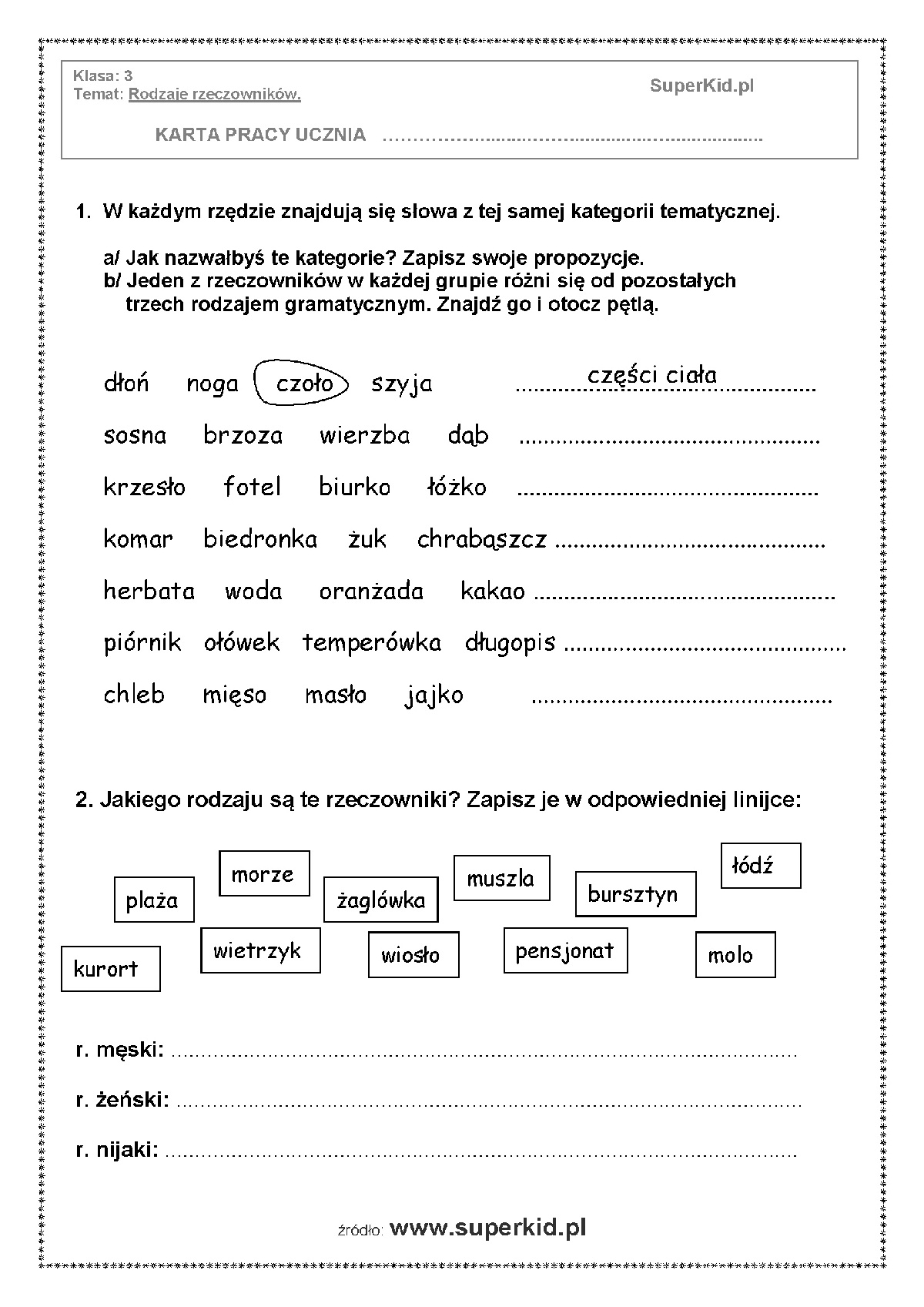 Przypomnienie:          r. męski - ten,                 r. żeński - ta                 r. nijaki - to